Fluxogramas Contratos Administrativos_AtualizadoBizagi ModelerApostilamento para troca de fiscal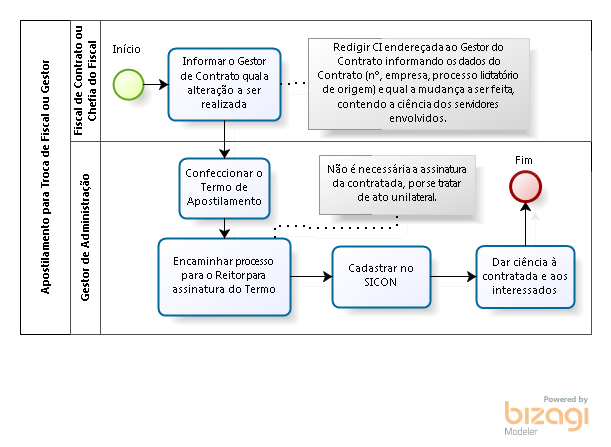 termo aditivo para alterações Quantitativas e Qualitativas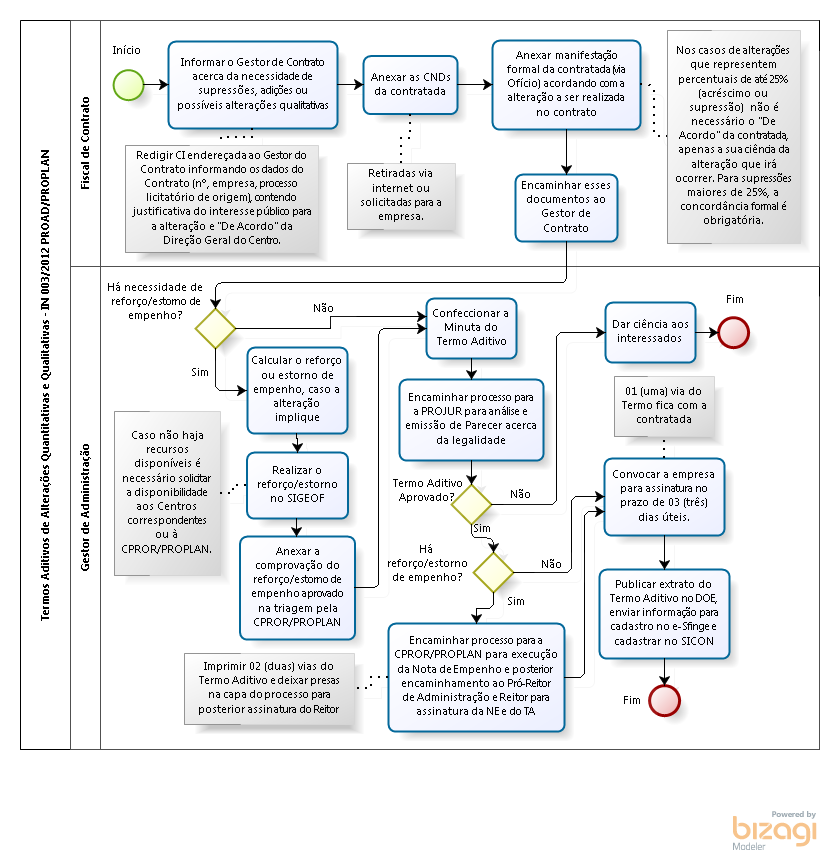 termo aditivo para repactuação ou revisão contratual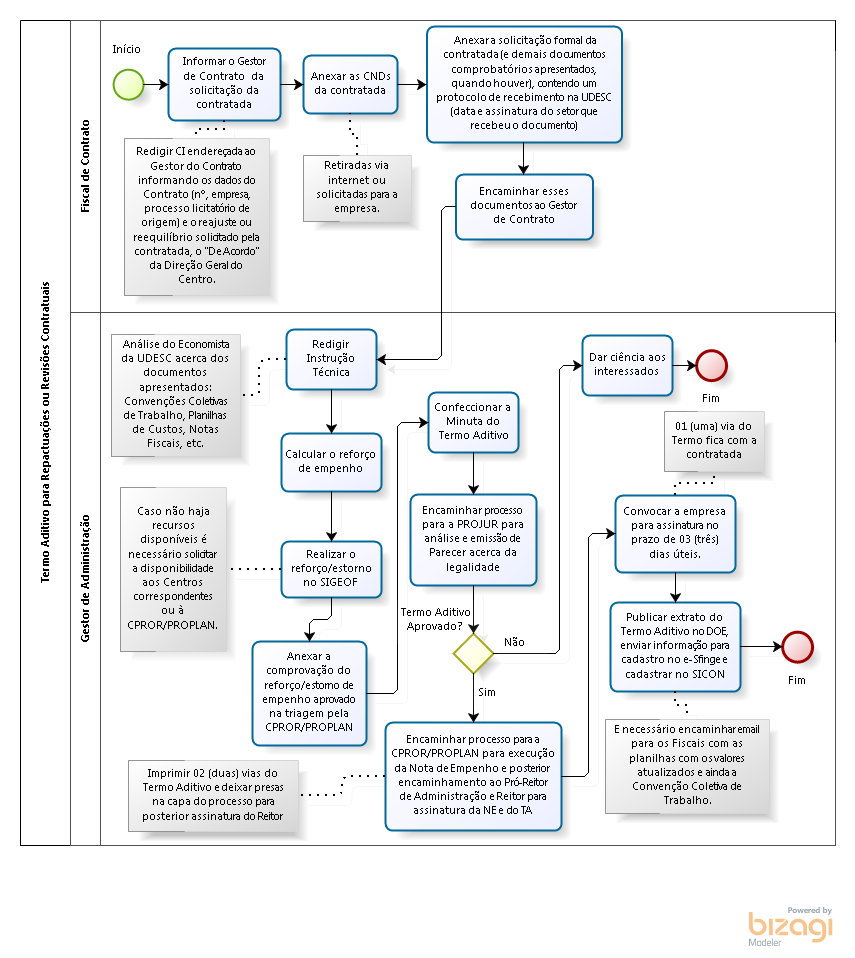 termo aditivo para prorrogação de prazo de Vigência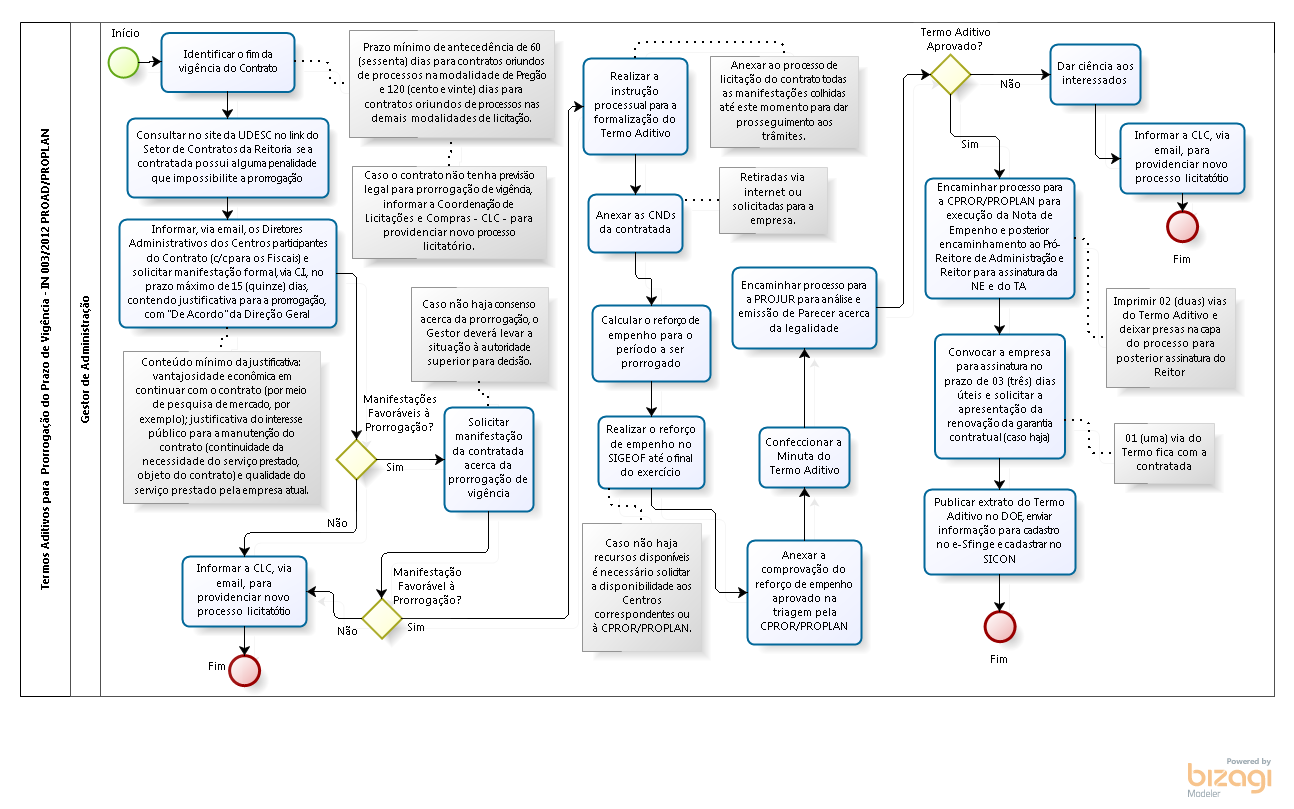 apostilamento para Reajustes previstos em contrato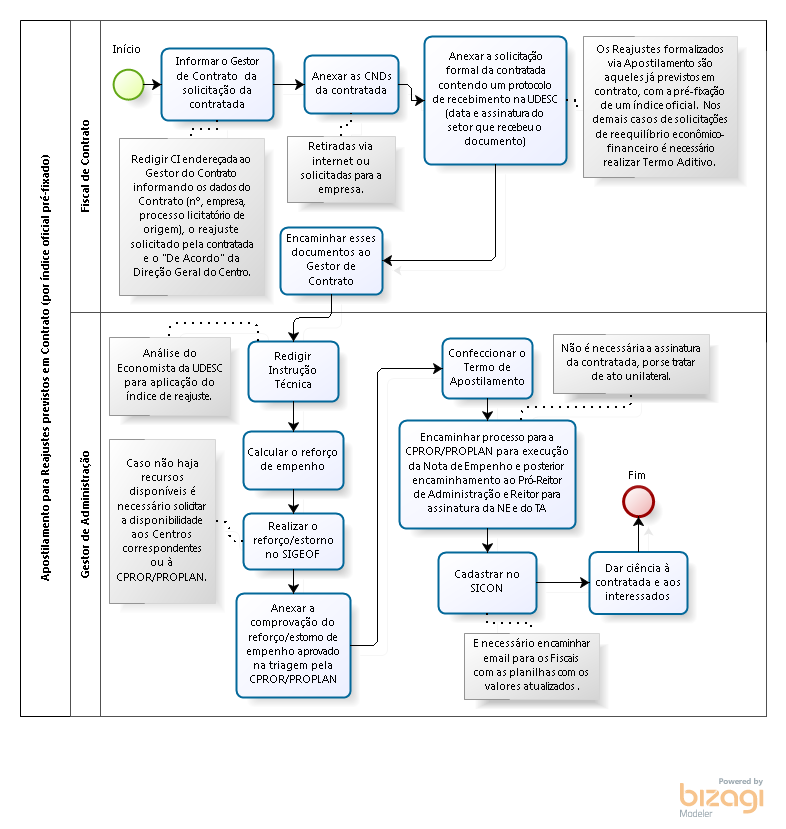 processo sancionatório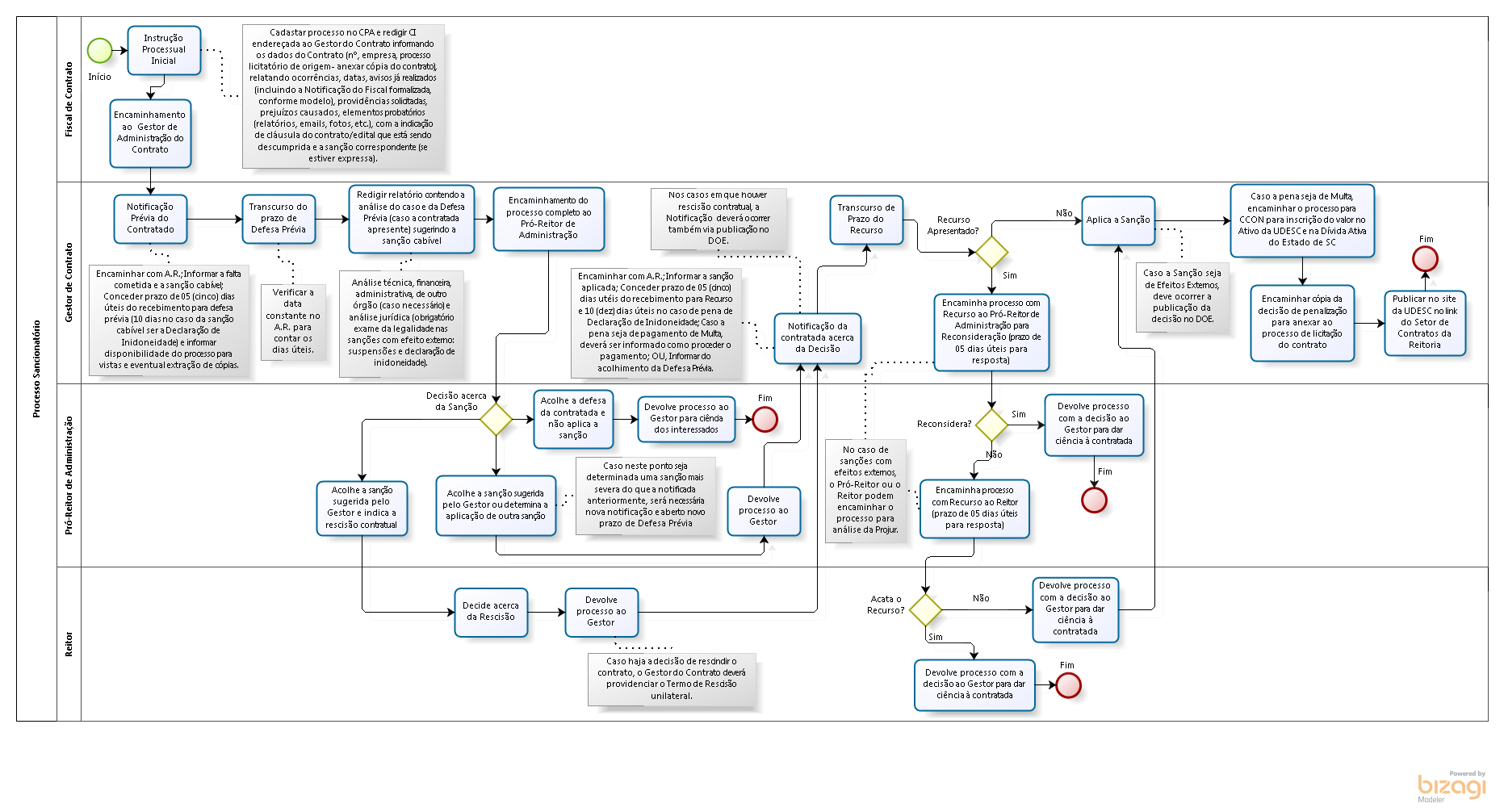 emissão de af/os provenientes de arp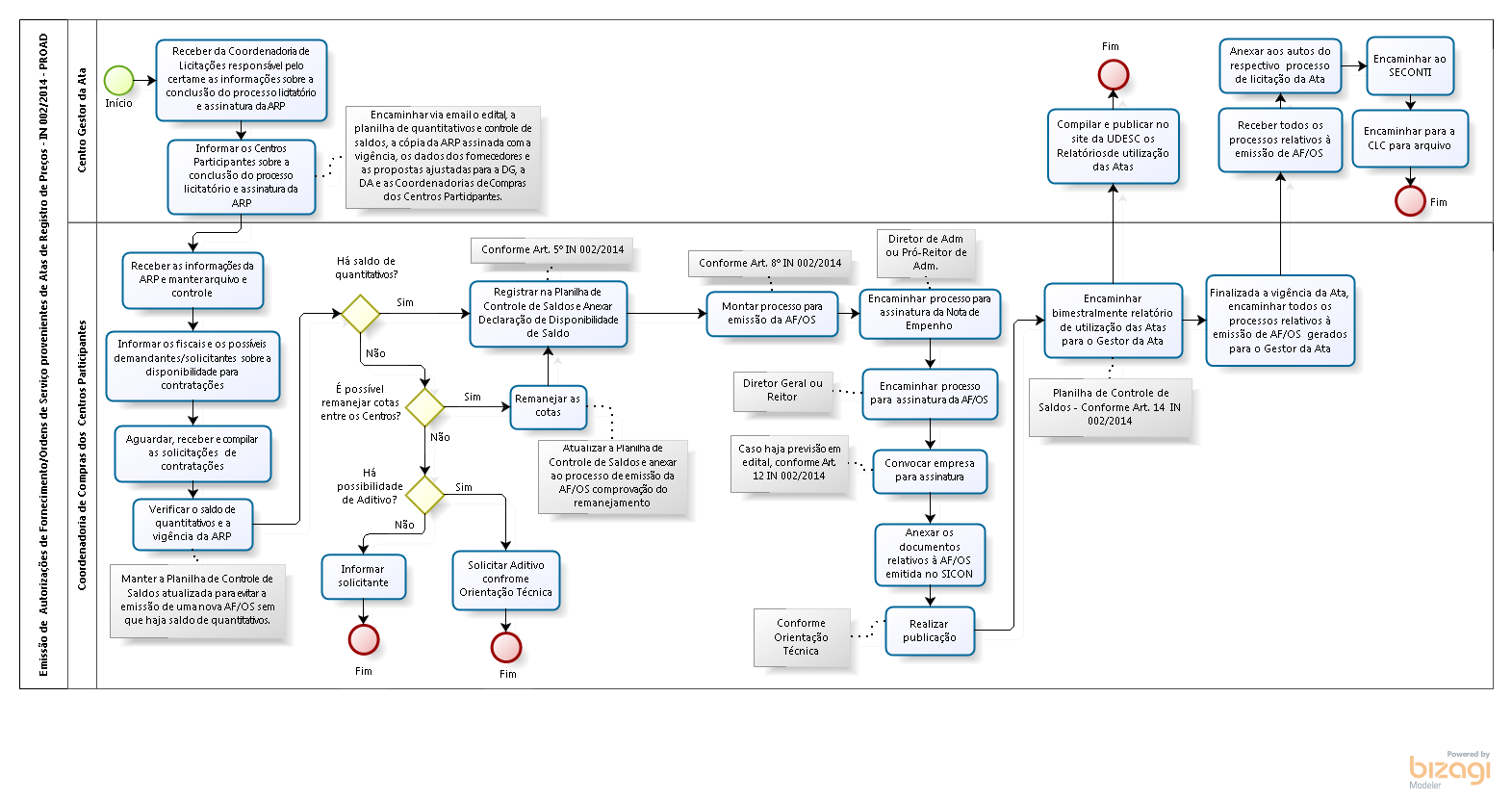 